THE PARISH CHURCH OF ST MICHAEL, ALNWICK‘ALL ARE WELCOME IN THIS PLACE’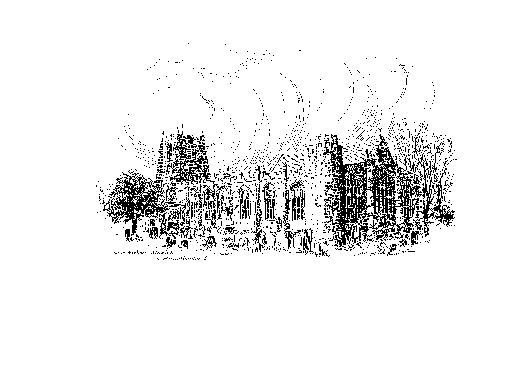 Sunday, 15th January 2023THE SECOND SUNDAY AFTER EPIPHANYA warm welcome to our worship today.We hope you will stay for tea/coffee after the 10.00am service.The wearing of a mask is a personal choice in St Michael’sTODAY’S WORSHIP8.30am	Holy Communion (BCP)	President & Preacher : The Reverend Canon Peter Askew10.00am	Parish Communion	President & Preacher : The Reverend Canon Peter Askew1 Corinthians 1 : 1 - 9Isaiah’s vision of the Lord revealing himself is echoed in this opening greeting from Paul’s letter to Corinth.  He gives thanks for the spiritual gifts they have received and shows himself confident that God will strengthen them for the new day of the Lord’s appearing.John 1 : 29 – 42John the Baptist is given an epiphany of who Jesus really is and declares his own task to be revealing Jesus.  So he directs others to follow Jesus, and some men begin to recognise the Messiah.HYMNS	10.00am650		Great is thy faithfulness324 		Jesus calls us: o'er the tumult421 		All for Jesus, all for Jesus510 		Will you come and follow meFor your prayers this week...First of all, a poem by Howard Thurman

When the song of the angels is stilled,
when the star in the sky is gone,
when the kings and princes are home,
when the shepherds are back with the flocks,
then the work of Christmas begins:
to find the lost,
to heal those broken in spirit,
to feed the hungry,
to release the oppressed,
to rebuild the nations,
to bring peace among all peoples,
to make a little music with the heart…
And to radiate the Light of Christ,
every day, in every way, in all that we do and in all that we say.
Then the work of Christmas begins.

And so we pray:“to find the lost”Shepherd God, who protects the flock and searches tirelessly for those who wander from the fold, retrieve the lost and bring them home.“to heal those broken in spirit”
Loving God, wrap your loving arms around those who are broken-hearted, depressed, or feeling that no one cares about them, and fill their hearts with your peace, joy, and love.“to feed the hungry”
Faithful God, we pray for everyone who is hungry today, both far away and in our local communities. We give thanks for the generosity of those giving to charity and to food banks.“to release the oppressed”
Almighty God, who has created us in your own image, give us grace to fearlessly fight against evil and never to accept oppression; help us to use our freedom to work for justice in our communities and throughout the world.“to rebuild the nations” and “to bring peace among all peoples”
Creator God we pray for those countries that are being torn apart by war and terrorism.  We ask you to bring about changes that would bring peace and restoration, for both populations and cities alike, especially in the Ukraine war.“to make a little music with the heart”
Father God we especially pray for our own calling and role in doing the true work of Christmas.  May we be the ones who radiate the Light of Christ, every day, in every way, in all that we do and in all that we say.   AMEN.THE WEEK AHEADTuesday, 17th     7.00pm		St Michael’s Bowls Club in the Parish HallWednesday, 18th            9.30am		Holy Communion (Please note different time)11.00am		Funeral of Sarah Louise Hedley6.00pm		Week of Prayer for Christian Unity - St James’s ChurchThursday, 19th 9.30am		Mini Michael’s11.00am		Week of Prayer for Christian Unity - Methodist ChurchFriday, 20th 11.00am		Week of Prayer for Christian Unity – Salvation ArmySaturday 21st 11.00am		Week of Prayer for Christian Unity – St Paul’s Church11.00am		Messy ChurchSunday, 22nd 	THE THIRD SUNDAY AFTER EPIPHANY8.30am	Holy Communion 	President : Reverend Martin Roff / Preacher : John Cooke 10.00am	Parish Communion	President & Preacher : Bishop Mark6.00pm	Week of Prayer for Christian Unity – St James’s Church, Shilbottle  -  ‘SONGS OF PRAISE’LOOKING AHEADMonday, 23rd  6.00pm		Week of Prayer for Christian Unity – Baptist ChurchTuesday, 24th     6.00pm		Week of Prayer for Christian Unity – Society of Friends (in 			St James’s Church, Alnwick)7.00pm		St Michael’s Bowls Club in the Parish HallWednesday, 25th            10.15am		Holy Communion6.00pm		Week of Prayer for Christian Unity – St Michael’sThursday, 26th 9.30am		Mini Michael’sSaturday 28th  12.30pm		Wedding of Richard Brownlee and Jessica Robinson 												*(See below)THE HOLY LAND - Lent 2024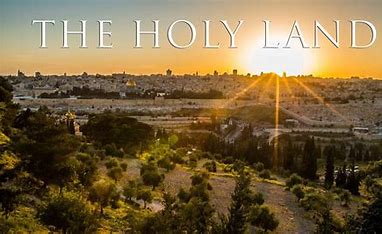 Following our successful holiday/pilgrimage to Austria and the Oberammergau Passion Play, for those of you who may be interested, Philip and I are leading a pilgrimage to the Holy Land, 4 – 11 March 2024, based in Jerusalem and Galilee. We would love you to join us.  To register your interest, please let us know soonest and we can make sure you are included in the booking information mailing.  Thank you.     Fr Robert 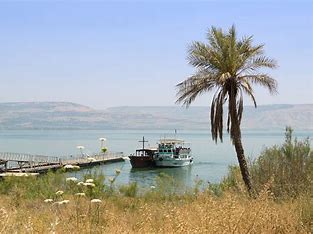 *Invitation to Wedding Service 12.30pm Saturday, 28th January Richard and Jess have felt very welcome at St Michael's, and would be very happy for you to attend their wedding service here, especially if you are a good singer!ChurchwardensPat Taylor							Anne Blades              : 01665 603811                                            : 01665 602020Parish Website: www.alnwickanglican.comIf you are a UK taxpayer, St. Michael’s can benefit to the tune of 25p for each £1.00 donated by Gift Aid.  Please use the envelopes available at the back of church.  Thank you.The Parish of St. Michael & St. Paul is a Registered Charity, No. 1131297